26.04.2023 г. №15РОССИЙСКАЯ ФЕДЕРАЦИЯИРКУТСКАЯ ОБЛАСТЬМАМСКО-ЧУЙСКИЙ РАЙОНВИТИМСКОЕ ГОРОДСКОЕ ПОСЕЛЕНИЕАДМИНИСТРАЦИЯПОСТАНОВЛЕНИЕО ПРЕКРАЩЕНИИ ПРАВА ПОСТОЯННОГО (БЕССРОЧНОГО) ПОЛЬЗОВАНИЯ ЗЕМЕЛЬНЫМ УЧАСТКОМВ соответствии с Земельным кодексом Российской Федерации, Федеральным законом от 25 октября 2001 года № 136-ФЗ «О введении в действие Земельного кодекса Российской Федерации», Федеральным законом от 06.10.2003 года № 131-ФЗ «Об общих принципах организации местного самоуправления в Российской Федерации», руководствуясь Уставом Витимского муниципального образования, администрация Витимского городского поселения ПОСТАНОВЛЯЕТ1.  Прекратить право постоянного (бессрочного) пользования  в связи с ликвидацией ГУП ГОК «Мамслюда» земельным участком , кадастровый номер 38:24:200034:1, площадью 26 600 кв.м., адрес Иркутская область , Мамско-Чуйский район, п.Мусковит , с видом разрешенного использования: Склад ГСМ  с сетью водопровода 2. Настоящее постановление вступает в силу  с момента подписания.3. Контроль за исполнением данного постановления оставляю за собой 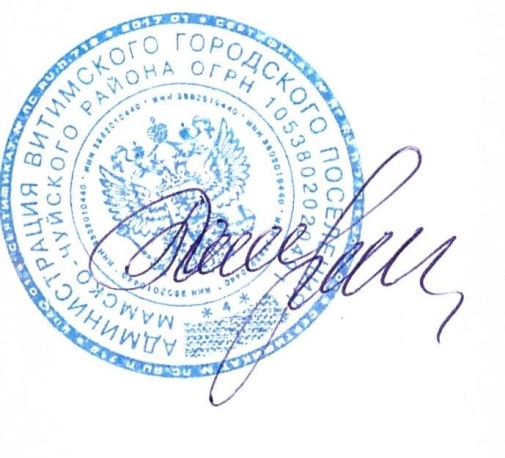      Глава Витимского     городского поселения 		                                         Н.В. Балуткин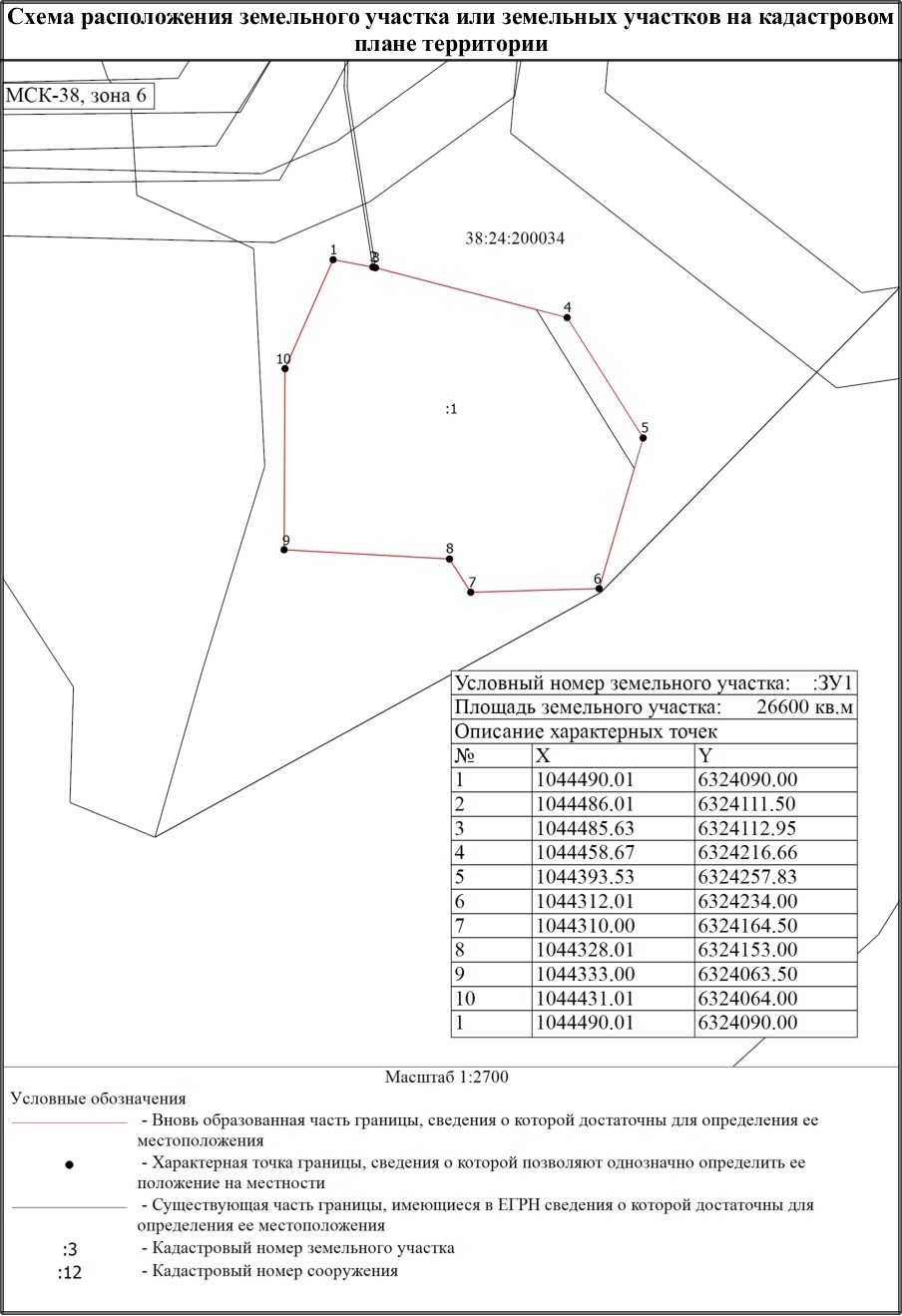 Схема расположения земельного участка или земельных участков на кадастровом плане территорииСхема расположения земельного участка или земельных участков на кадастровом плане территорииСхема расположения земельного участка или земельных участков на кадастровом плане территорииУсловный номер земельного участкаУсловный номер земельного участкаУсловный номер земельного участкаПлощадь земельного участка 26600 м²Площадь земельного участка 26600 м²Площадь земельного участка 26600 м²Обозначение характерных точек границКоординаты, мКоординаты, мОбозначение характерных точек границXY12311044490.016324090.0021044486.016324111.5031044485.636324112.9541044458.676324216.6651044393.536324257.8361044312.016324234.0071044310.006324164.5081044328.016324153.0091044333.006324063.50101044431.016324064.0011044490.016324090.00